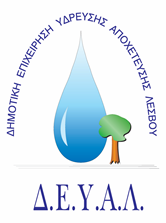 ΔΙΑΔΗΜΟΤΙΚΗ ΕΠΙΧΕΙΡΗΣΗ                                                            Ημερομηνία: 19/07/2021ΥΔΡΕΥΣΗΣ ΑΠΟΧΕΤΕΥΣΗΣ                                             ΛΕΣΒΟΥ                                                                                                          Προς                                                                                                          Δ.Ε.Υ.Α. ΛέσβουΕΝΔΕΙΚΤΙΚΟΣ ΠΡΟΥΠΟΛΟΓΙΣΜΟΣ	Προς ΘΕΜΑ: Προμήθεια ηλεκτρολογικού υλικού για τις ανάγκες των Ε.Ε.Λ. Μυτιλήνης της ΔΕΥΑ Λέσβου. Αρ. πρωτ.:      9385 /19-07-2021Α/ΑΠΟΣΟΤΗΤΑΠΕΡΙΓΡΑΦΗΤΙΜΗ ΜΟΝ. ΚΟΣΤΟΣ11ΑΚΡΟΧΙΤΩΝΙΟ ΚΟΚΚΙΝΟ 1mm (ΣΥΣΚ. 100 ΤΕΜ)2,302,3021ΑΚΡΟΧΙΤΩΝΙΟ ΚΟΚΚΙΝΟ 1,5mm (ΣΥΣΚ. 100 ΤΕΜ)2,302,3031ΑΚΡΟΧΙΤΩΝΙΟ ΚΟΚΚΙΝΟ 2,5mm (ΣΥΣΚ. 100 ΤΕΜ)2,502,5041ΑΚΡΟΧΙΤΩΝΙΟ ΚΟΚΚΙΝΟ 4mm (ΣΥΣΚ. 100 ΤΕΜ)3,503,5051ΟΥΠΑΤ 10x35 (ΣΥΣΚ. 50 ΤΕΜ)1,801,806100ΚΑΛΩΔΙΟ ΝΥΥ 5x2,5 (100m)2,07207,0076ΘΕΡΜΟΜΑΓΝΗΤΙΚΟ +ΒΟΗΘΗΤΙΚΕΣ 2,5≈4Α30,00180,0086ΘΕΡΜΟΜΑΓΝΗΤΙΚΟ +ΒΟΗΘΗΤΙΚΕΣ 4≈6,3Α30,00180,0094ΘΕΡΜΟΜΑΓΝΗΤΙΚΟ +ΒΟΗΘΗΤΙΚΕΣ 6≈10Α35,00140,00106ΠΡΟΒΟΛΕΑΣ LED 50W 3000K IP6532,00192,00114ΔΙΑΚΟΠΤΗΣ ΕΠΙΤΟΙΧΙΟΣ COMMITATEUR ΣΤΕΓΑΝΟΣ9,5038,00ΚΑΘΑΡΗ ΑΞΙΑΚΑΘΑΡΗ ΑΞΙΑΚΑΘΑΡΗ ΑΞΙΑΚΑΘΑΡΗ ΑΞΙΑ949,40ΦΠΑ 17%ΦΠΑ 17%ΦΠΑ 17%ΦΠΑ 17%206,72ΣΥΝΟΛΟΣΥΝΟΛΟΣΥΝΟΛΟΣΥΝΟΛΟ1.422,72